GOVERNMENT DEGREE COLLEGE KULGAMDEPARTMENT OF BCANO: GDCK/BCA/DATA/22/03     							Date:  06/06/2022ReportLMS is a decent stage to address practically every one of the offline academic issues/challenges/issues/questions and so on. It upholds the students to get further grasping on subjects and ideas. The Higher Education issues an order, regarding similar idea, that every college will present and introduce LMS. It was subsequently a need to coordinate a workshop for all the faculty members of this college to experience such stages and figure out new answers while managing LMS.The department of BCA GDC Kulgam Organized a 3 day workshop for all employees, on LMS from 2/6/2022 to 4/6/2022. The basic comments were given by Mr. Sajad Ahmad Shah HoD BCA. He additionally characterize precisely exact thing the LMS means and what are its various highlights. He gave those initial comments on the beginning of every session.Mr. Irshad Ahmad Lone Assistant Professor in Computer Applications, was resource individual for all the sessions. The fundamental points characterized were,How LMS permit Teachers to set their timetable after login. Empower teachers to make classes and relegate courses online. How to upload various types of content material like video and text. How to enter in the class, giving the assignments and collecting the answer scripts from the students. How LMS allows students to set up and follow their own objectives of reading. How LMS give constant detailing and investigation of the students. The RR was at that point transferred in the LMS, and Faculty login accounts were made previously. Everything was done practically and the Faculty members were truely satisfied with the overall LMS Workshop programme.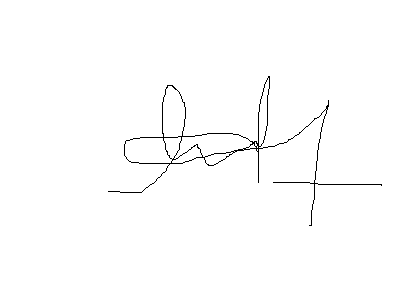 Incharge/ TOT LMS